T.CNİZİP KAYMAKAMLIĞIHASAN HÜSEYİN AKDOĞAN MESLEKİ VE TEKNİK ANADOLU LİSESİ  MÜDÜRLÜĞÜ2019-2023 STRATEJİK PLANI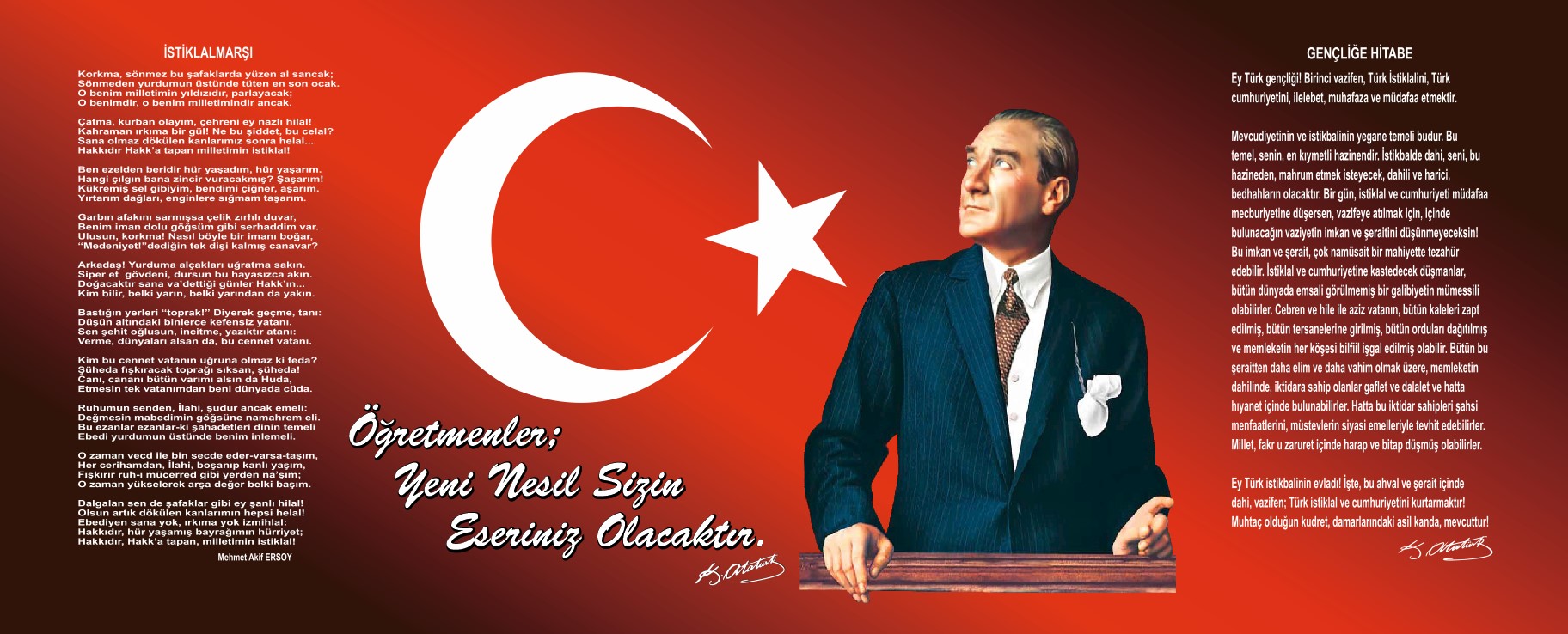 Sunuş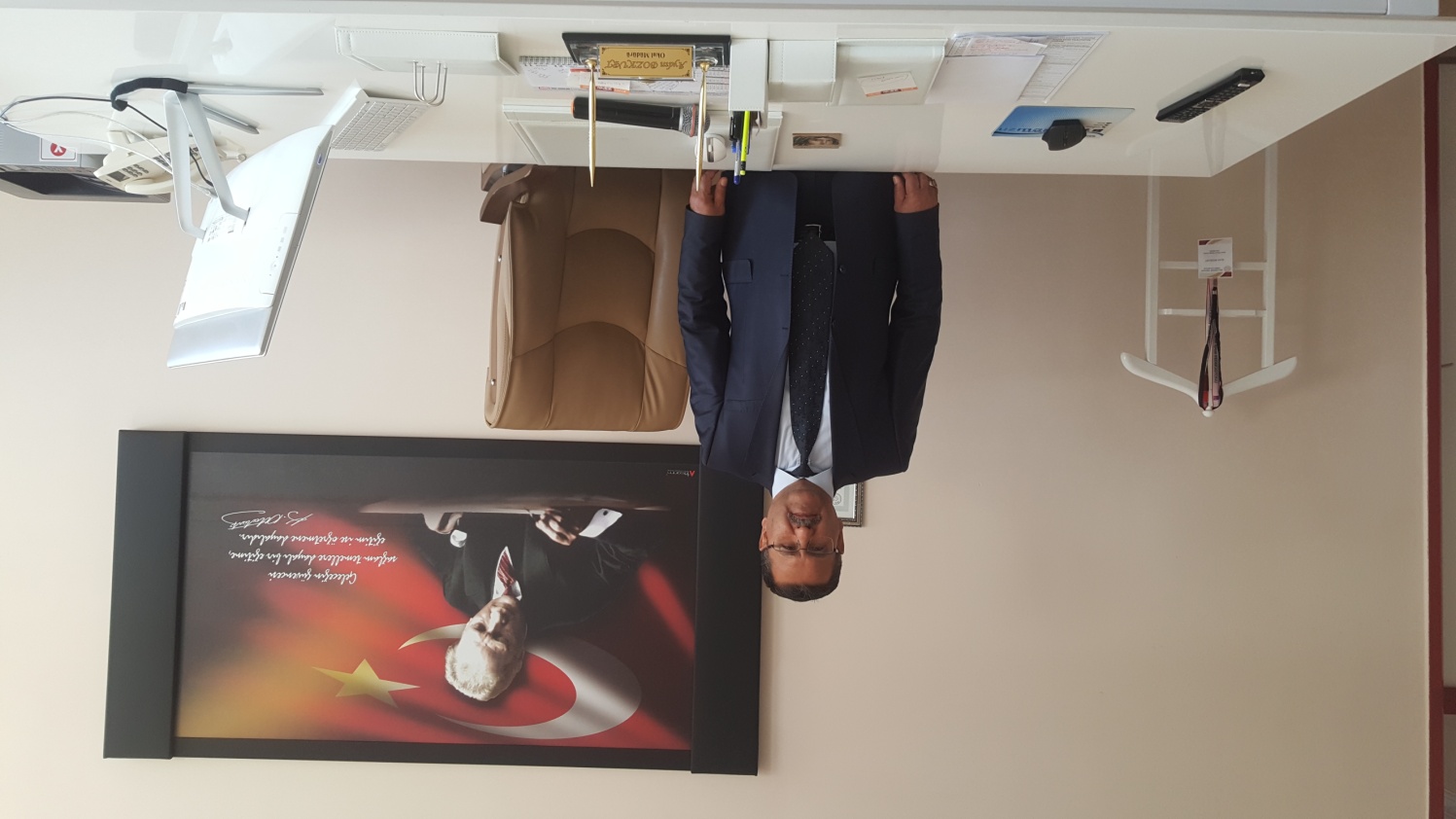 Geçmişten günümüze gelirken var olan yaratıcılığın getirdiği teknolojik ve sosyal anlamda gelişmişliğin ulaştığı hız, artık kaçınılmazları da önümüze sererek kendini göstermektedir. Güçlü ekonomik ve sosyal yapı, güçlü bir ülke olmanın ve tüm değişikliklerde dimdik ayakta durabilmenin kaçınılmazlığı da oldukça büyük önem taşımaktadır. Gelişen ve sürekliliği izlenebilen, bilgi ve planlama temellerine dayanan güçlü bir yaşam standardı ve ekonomik yapı; stratejik amaçlar, hedefler ve planlanmış zaman diliminde gerçekleşecek uygulama faaliyetleri ile oluşabilmektedir.Okulumuz misyon, vizyon ve stratejik planını 2023 Vizyon Hedefleri kapsamında; okul personeli, öğretmen ve velilerin katılımları ve katkılarıyla hazırlamış, amaçları bu yönde belirlemiştir. Daha iyi bir eğitim seviyesine ulaşmak düşüncesiyle sürekli yenilenmeyi ve kalite kültürünü kendisine ilke edinmeyi amaçlamıştır. Kalite kültürünü oluşturmak için eğitim ve öğretim başta olmak üzere insan kaynakları ve kurumsallaşma, sosyal faaliyetler, alt yapı, toplumla ilişkiler, sektörle işbirliği ve kurumlar arası ilişkileri kapsayan 2019-2023 Stratejik Planı hazırlanmıştır.Ulu önder Atatürk’ü örnek alan bizler; çağa uyum sağlamış, çağı yönlendiren gençler yetiştirmek için kurulan okulumuz, geleceğimizin teminatı olan öğrencilerimizi daha iyi imkanlarla yetiştirip, düşünce ufku ve yenilikçi ruhu açık Türkiye Cumhuriyetinin çıtasını daha yükseklere taşıyan bireyler olması için öğretmenleri ve idarecileriyle özverili bir şekilde tüm azmimizle çalışmaktayız.Hasan Hüseyin Akdoğan Mesleki ve Teknik Anadolu Lisesi olarak öğrencilerimizin gelişen teknolojiye ayak uydurabilmesi, sektörün ihtiyacına uygun kalifiye elemanlar yetişmesi için gerek fiziki donanımlarımız, gerekse eğitim öğretim açısından kaliteli ve çağı yakalayan teknik ve uygulamaları kullanmaktayız. Gayretimiz yapmış olduğumuz ve planlanan çalışmalarla amacımızı gerçekleştirme yönünde hızla ilerlemektir. 2019-2023 dönemi için hazırlanan bu stratejik plan görev ve sorumluluklarımızı yerine getirmede maddi ve insan kaynaklarımızın daha etkili kullanılmasına olanak tanımaktadır. Geleceğe yönelik misyon, vizyon, amaç-hedefler ve performans göstergeleri doğrultusunda daha güçlü işbirlikleri oluşturmayı ve paydaşlarımızdan daha çok destek sağlamayı hedefleyen plan okulumuzu daha ileriye götürmek için verdiğimiz ve vereceğimiz çabaların yol haritası olacaktır. Aydın BOZKURTOkul MüdürüİçindekilerSunuş	Hata! Yer işareti tanımlanmamış.İçindekiler	5BÖLÜM I: GİRİŞ ve PLAN HAZIRLIK SÜRECİ	6BÖLÜM II: DURUM ANALİZİ	7Okulun Kısa Tanıtımı *	7Okulun Mevcut Durumu: Temel İstatistikler	9PAYDAŞ ANALİZİ	14GZFT (Güçlü, Zayıf, Fırsat, Tehdit) Analizi	16Gelişim ve Sorun Alanları	18BÖLÜM III: MİSYON, VİZYON VE TEMEL DEĞERLER	22MİSYONUMUZ *	22VİZYONUMUZ *	22TEMEL DEĞERLERİMİZ *	22BÖLÜM IV: AMAÇ, HEDEF VE EYLEMLER	24TEMA I: EĞİTİM VE ÖĞRETİME ERİŞİM	24TEMA II: EĞİTİM VE ÖĞRETİMDE KALİTENİN ARTIRILMASI	26TEMA III: KURUMSAL KAPASİTE	31V. BÖLÜM: MALİYETLENDİRME	33EKLER:	Hata! Yer işareti tanımlanmamış.BÖLÜM I: GİRİŞ ve PLAN HAZIRLIK SÜRECİ2019-2023 dönemi stratejik plan hazırlanması süreci Üst Kurul ve Stratejik Plan Ekibinin oluşturulması ile başlamıştır. Ekip tarafından oluşturulan çalışma takvimi kapsamında ilk aşamada durum analizi çalışmaları yapılmış ve durum analizi aşamasında paydaşlarımızın plan sürecine aktif katılımını sağlamak üzere paydaş anketi, toplantı ve görüşmeler yapılmıştır. Durum analizinin ardından geleceğe yönelim bölümüne geçilerek okulumuzun amaç, hedef, gösterge ve eylemleri belirlenmiştir. Çalışmaları yürüten ekip ve kurul bilgileri altta verilmiştir.STRATEJİK PLAN ÜST KURULUBÖLÜM II: DURUM ANALİZİDurum analizi bölümünde okulumuzun mevcut durumu ortaya konularak neredeyiz sorusuna yanıt bulunmaya çalışılmıştır. Bu kapsamda okulumuzun kısa tanıtımı, okul künyesi ve temel istatistikleri, paydaş analizi ve görüşleri ile okulumuzun Güçlü Zayıf Fırsat ve Tehditlerinin (GZFT) ele alındığı analize yer verilmiştir.Okulun Kısa Tanıtımı *Okulumuz 2016-2017 Eğitim Öğretim yılında faaliyete geçmiştir. Mesleki ve Teknik Eğitim veren okulumuzda;Motorlu Araçlar Teknolojisi AlanıMobilya ve İç Mekan Tasarımı AlanıTesisat Teknolojisi ve İklimlendirme AlanıMetal Teknolojisi AlanıOlmak üzere 4 alan bulunmakta ve bu alanlarda eğitim-öğretim faaliyetleri gerçekleştirilmektedir.Öğrencilerimizin tam donanımlı yetişebilmesi için; Yabancı Dil Sınıfı, Müzik Sınıfı, Bilgisayar Teknolojileri Laboratuvarları, Z Kütüphane, Çok Amaçlı Salon, Spor Salonu, Konferans Salonu, Atölyelerimiz ve sınıflarımız her bakımdan donanımlı ve çağın teknolojisini yakalayan imkanlarla donatılmıştır. Öğrencilerimizin tüm ders içi ve ders dışı faaliyetlerini gerçekleştirebilecekleri imkanlar okulumuz tarafından sunulmakta ve desteklenmektedir. Öğrencilerimizin mesleki eğitimlerini en iyi şekilde alabilmesi için derslerimiz atölyede yaparak yaşayarak, gösterip yaptırma teknikleriyle işlenmektedir. Ayrıca uzman davetleri ve teknik gezilerle öğrencilerimizi olabildiğince sektörü tanıyan, mesleki ilgisi ve ahlakı oluşan bireyler olarak yetiştirme amaç ve gayreti içerisindeyiz.Öğrencilerimizin meslek derslerinin yanı sıra kültür derslerinde de başarılı ve istekli olabilmeleri için kurum ve öğretmenler olarak çaba sarf etmekteyiz. Ders içi çalışmalar ve yöntemlerle, ders dışı sosyokültürel faaliyetlerle öğrencilerimizin sanata, bilime ve estetiğe değer veren, tarih bilinci ile ile yetişmiş, kültürünü tanıyan ve geliştiren bireyler olması için tüm gücümüzle çalışmaktayız. Öğrencilerimizin kendilerini ifade edebileceği, duygu ve düşüncelerini çekinmeden dile getirebileceği ortamlarda kişisel gelişimlerini tamamlamalarına fırsat vermekteyiz. Öğrencilerimizin ders dışında müzik, tiyatro, proje, sportif faaliyetlerle ilgilenmesi için kurslar açmakta ve katılımı teşvik edici çalışmalarda bulunmaktayız.Öğretmenler ve personelimizle aile sıcaklığında, görüş alışverişinde bulunarak demokratik ve okulumuz öğrencilerinin yararına kararlar almakta ve uygulamakta olan okulumuzda; faydalı ve etkili olabilecek tüm çalışmalara imkan verilmektedir. İki yıldır katıldığımız TÜBİTAK 4006 Projemiz ile öğrencilerimizin bilime olan ilgisini artırmayı amaçlamaktayız.Yerel projelere katılım göstermekte, öğrencilerimizi bu konularda bilgilendirmekte ve teşvik etmekteyiz.Okul-Aile Birliği ve veli toplantılarımızla velilerimizle bir araya gelmekte, istek ve ihtiyaçlarını dinlemekteyiz. Okul Rehberlik Servisince gerçekleştirilen ev ziyaretlerimiz, bilgilendirme toplantılarımız, seminer ve sunumlarımızla velilerimizin bilgilenmesi, okul ile işbirliği içinde olabilmesi ve öğrencilerimiz için birlikte çalışmalar yapmak için ön ayak olmaktayız.Okulumuz; genç , dinamik kadrosu ve fiziki- teknik imkanlarıyla öğrencilerimizi en iyi şekilde yetiştirme, vatana- millete hayırlı birer vatandaş olmalarını sağlama amacıyla var gücüyle çalışmaktadır.Okulun Mevcut Durumu: Temel İstatistiklerOkul KünyesiOkulumuzun temel girdilerine ilişkin bilgiler altta yer alan okul künyesine ilişkin tabloda yer almaktadır.Temel Bilgiler Tablosu- Okul Künyesi Çalışan BilgileriOkulumuzun çalışanlarına ilişkin bilgiler altta yer alan tabloda belirtilmiştir.Çalışan Bilgileri Tablosu*Okulumuz Bina ve Alanları	Okulumuzun binası ile açık ve kapalı alanlarına ilişkin temel bilgiler altta yer almaktadır.Okul Yerleşkesine İlişkin Bilgiler Sınıf ve Öğrenci Bilgileri	Okulumuzda yer alan sınıfların öğrenci sayıları alttaki tabloda verilmiştir.*Sınıf sayısına göre istenildiği kadar satır eklenebilir.Donanım ve Teknolojik KaynaklarımızTeknolojik kaynaklar başta olmak üzere okulumuzda bulunan çalışır durumdaki donanım malzemesine ilişkin bilgiye alttaki tabloda yer verilmiştir.Teknolojik Kaynaklar TablosuGelir ve Gider BilgisiOkulumuzun genel bütçe ödenekleri, okul aile birliği gelirleri ve diğer katkılarda dâhil olmak üzere gelir ve giderlerine ilişkin son iki yıl gerçekleşme bilgileri alttaki tabloda verilmiştir.PAYDAŞ ANALİZİKurumumuzun temel paydaşları öğrenci, veli ve öğretmen olmakla birlikte eğitimin dışsal etkisi nedeniyle okul çevresinde etkileşim içinde olunan geniş bir paydaş kitlesi bulunmaktadır. Paydaşlarımızın görüşleri anket, toplantı, dilek ve istek kutuları, elektronik ortamda iletilen önerilerde dâhil olmak üzere çeşitli yöntemlerle sürekli olarak alınmaktadır.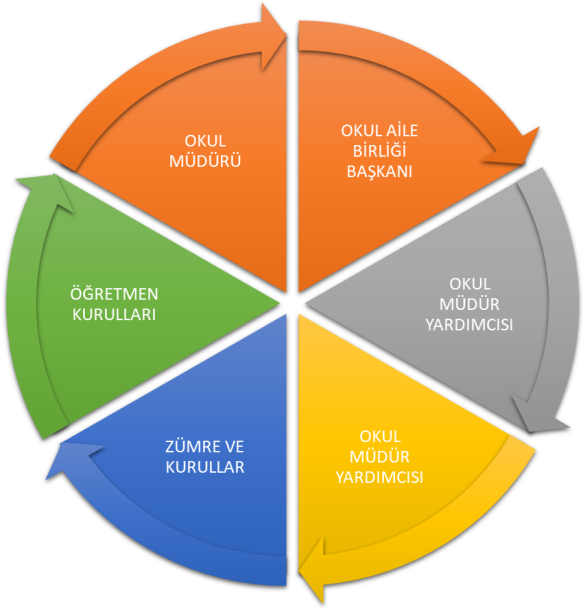 Paydaş anketlerine ilişkin ortaya çıkan temel sonuçlara altta yer verilmiştir * : Öğrenci Anketi Sonuçları: Toplamda 25  öğrencimize anket uygulanmıştır. Uygulanan anketler Plan Ekibimizce değerlendirilmiştir. Öğrencilerin fiziki ve teknik donanımla ilgili sorulara olumlu cevaplar verdiği, sosyokültürel faaliyetlerle ilgili daha fazla çalışma yapılmasının istendiği görülmüştür. Akıllı tahta bulunmayışı genel istekler arasında yer almıştır.Öğretmen Anketi Sonuçları:Toplamda 10 öğretmenimize anket uygulanmıştır.  Genel değerlendirmede; öğretmenlerimizin  okul iklimi ve ortamından memnun olduğu, yönetimin faaliyetlerini doğru bulduğu gözlemlenmiştir. Teknik donanım ile ilgili talepler ve öğrenci- veli ilgisizliği genel istekler arasındadır.Veli Anketi Sonuçları:Toplamda 30 velimize anket uygulanmıştır. Genel olarak olumlu değerlendirmelerde bulunulmuştur. Sosyokültürel faaliyetlerin artması, okula ulaşım konusunda sorunun çözülmesi genel istekler arasındadır.GZFT (Güçlü, Zayıf, Fırsat, Tehdit) Analizi Okulumuzun temel istatistiklerinde verilen okul künyesi, çalışan bilgileri, bina bilgileri, teknolojik kaynak bilgileri ve gelir gider bilgileri ile paydaş anketleri sonucunda ortaya çıkan sorun ve gelişime açık alanlar iç ve dış faktör olarak değerlendirilerek GZFT tablosunda belirtilmiştir. Dolayısıyla olguyu belirten istatistikler ile algıyı ölçen anketlerden çıkan sonuçlar tek bir analizde birleştirilmiştir.Kurumun güçlü ve zayıf yönleri donanım, malzeme, çalışan, iş yapma becerisi, kurumsal iletişim gibi çok çeşitli alanlarda kendisinden kaynaklı olan güçlülükleri ve zayıflıkları ifade etmektedir ve ayrımda temel olarak okul müdürlüğü kapsamından bakılarak iç faktör ve dış faktör ayrımı yapılmıştır. İçsel Faktörler Güçlü YönlerZayıf YönlerDışsal Faktörler FırsatlarTehditler Gelişim ve Sorun AlanlarıGelişim ve sorun alanları analizi ile GZFT analizi sonucunda ortaya çıkan sonuçların planın geleceğe yönelim bölümü ile ilişkilendirilmesi ve buradan hareketle hedef, gösterge ve eylemlerin belirlenmesi sağlanmaktadır. Gelişim ve sorun alanları ayrımında eğitim ve öğretim faaliyetlerine ilişkin üç temel tema olan Eğitime Erişim, Eğitimde Kalite ve kurumsal Kapasite kullanılmıştır. Eğitime erişim, öğrencinin eğitim faaliyetine erişmesi ve tamamlamasına ilişkin süreçleri; Eğitimde kalite, öğrencinin akademik başarısı, sosyal ve bilişsel gelişimi ve istihdamı da dâhil olmak üzere eğitim ve öğretim sürecinin hayata hazırlama evresini; Kurumsal kapasite ise kurumsal yapı, kurum kültürü, donanım, bina gibi eğitim ve öğretim sürecine destek mahiyetinde olan kapasiteyi belirtmektedir.Gelişim ve sorun alanlarına ilişkin GZFT analizinden yola çıkılarak saptamalar yapılırken yukarıdaki tabloda yer alan ayrımda belirtilen temel sorun alanlarına dikkat edilmesi gerekmektedir.Gelişim ve Sorun AlanlarımızBÖLÜM III: MİSYON, VİZYON VE TEMEL DEĞERLEROkul Müdürlüğümüzün Misyon, vizyon, temel ilke ve değerlerinin oluşturulması kapsamında öğretmenlerimiz, öğrencilerimiz, velilerimiz, çalışanlarımız ve diğer paydaşlarımızdan alınan görüşler, sonucunda stratejik plan hazırlama ekibi tarafından oluşturulan Misyon, Vizyon, Temel Değerler; Okulumuz üst kurulana sunulmuş ve üst kurul tarafından onaylanmıştır.MİSYONUMUZ Türk Milli Eğitiminin amaç, ilke ve hedefleri doğrultusunda; disiplinli, çalışkan, meslekî ve akademik alanda başarılı; İlgi, yetenek ve hedefleri doğrultusunda yüksek öğretime hazırlayan; Okulumuzda bulunan meslek alanlarında ihtiyaç duyulan ulusal ve uluslararası meslek standartlarına uygun nitelikte insan yetiştiren;Bilim ve teknoloji ışığında yeniliğe ve değişime açık; Ailesini, vatanını, milletini ve tüm insanlığı seven; insana, topluma ve doğaya saygılı; Milli, ahlâkî, insanî, manevî ve kültürel değerlerini benimseyen, koruyan ve geliştiren yüksek karakterli nesiller yetiştirmektir.VİZYONUMUZ Akademik, mesleki ve toplumsal alanda bilimsel ve teknolojik gelişmeleri takip ederek çağın ihtiyaçları çerçevesinde yeniliklere ayak uyduran, milli-manevi ve mesleki disiplinin gerektirdiği her türlü olgunluğu davranış haline getirmiş, kişilik ve karakter gelişimi üst seviyede bireyler yetiştirmektir.TEMEL DEĞERLERİMİZ Atatürk ilke ve inkılâplarına bağlı,Çağdaş, akılcı, laik demokrasiyi özümsemiş,Araştıran, düşünen ve düşündüklerini uygulayabilen,Bilim ve teknolojiyi kullanabilen ve üretebilenMeslek ahlakına sahip,Alanındaki yeniliklere uyum sağlayabilen,Sorumluluk alabilen girişimci ve paylaşımcı,Kendine güvenen, kararlı ve tutarlı,İlgi ve yeteneklerinin farkında olan,Yaşam boyu öğrenmeyi ilke edinen,Eğitimin içerisinde üretime dönük çalışabilen,Sorunları çözebilen, çabuk ve doğru karar verebilen,Dürüst, heyecanlı, umutlu, Sevgi, saygı, hoşgörü gibi temel değerlere sahip bireyler yetiştirmek.BÖLÜM IV: AMAÇ, HEDEF VE EYLEMLERBu bölümde Gelişim ve Sorun Alanlarımıza ilişkin 1. Eğitim ve Öğretime Erişim, 2. Eğitim ve Öğretimde Kalite, 3. Kurumsal Kapasite alanlarına ilişkin stratejik amaç, hedefler, göstergeler ve eylemlere  yer verilecektir. TEMA I: EĞİTİM VE ÖĞRETİME ERİŞİMEğitim ve öğretime erişim okullaşma ve okul terki, devam ve devamsızlık, okula uyum ve oryantasyon, özel eğitime ihtiyaç duyan bireylerin eğitime erişimi, yabancı öğrencilerin eğitime erişimi ve hayatboyu öğrenme kapsamında yürütülen faaliyetlerin ele alındığı temadır.Stratejik Amaç 1: Kayıt bölgemizde yer alan çocukların okullaşma oranlarını artıran, okulumuzda kayıtlı görünen  öğrencilerin uyum ve devamsızlık sorunlarını gideren etkin bir yönetim yapısı kurulacaktır.  Stratejik Hedef 1.1.  Kayıt bölgemizde yer alan çocukların okullaşma oranları artırılacak ve okulumuzda kayıtlı öğrencilerin uyum ve devamsızlık sorunları da giderilecektir. Performans Göstergeleri Eylemler*TEMA II: EĞİTİM VE ÖĞRETİMDE KALİTENİN ARTIRILMASIEğitim ve öğretimde kalitenin artırılması başlığı esas olarak eğitim ve öğretim faaliyetinin hayata hazırlama işlevinde yapılacak çalışmaları kapsamaktadır. Bu tema altında akademik başarı, sınav kaygıları, sınıfta kalma, ders başarıları ve kazanımları, disiplin sorunları, öğrencilerin bilimsel, sanatsal, kültürel ve sportif faaliyetleri ile istihdam ve meslek edindirmeye yönelik rehberlik ve diğer mesleki faaliyetler yer almaktadır. Stratejik Amaç 2: Öğrencilerimizin gelişmiş dünyaya uyum sağlayacak şekilde donanımlı bireyler olabilmesi için eğitim ve öğretimde kalite artırılacaktır.Stratejik Hedef 2.1.  Öğrenme kazanımlarını takip eden, velileri ve sektörü de sürece dâhil eden bir yönetim anlayışı ile, öğrencilere mesleki becerileri, iş disiplini ve ahlakı kazandırılacak, öğrencilerimizin akademik başarıları ve  sosyal faaliyetlere etkin katılımı artırılacaktır.Performans GöstergeleriEylemlerStratejik Hedef 2.2.  Etkin bir rehberlik anlayışıyla, öğrencilerimize mesleki eğitimin önemini kavratma, ilgi ve becerileriyle orantılı bir şekilde meslek alanlarına ve  üst öğrenime veya istihdama hazır hale getiren daha kaliteli bir kurum yapısına geçilecek, ailelerin ve okul ikliminin buna uygun bir bakış açısı kazanması sağlanacaktır. Performans GöstergeleriEylemler*TEMA III: KURUMSAL KAPASİTEStratejik Amaç 3: Eğitim ve öğretim faaliyetlerinin daha nitelikli olarak verilebilmesi için okulumuzun kurumsal kapasitesi güçlendirilecektir. Stratejik Hedef 3.1.  Kurumsal kapasiteyi ve iletişimi  artırarak, işleyiş daha verimli hale getirilecek, okul binalarının güvenliği sağlanacak, okul personeli ve öğrenciler İş Güvenliği ve Sağlığı konularında bilgilendirilecek, öğrencilerimizin okul içinde, okula gidiş gelişte sorun yaşamamaları ve eğitim öğretimin düzenli ve verimli bir şekilde devamı sağlanacaktır.Performans GöstergeleriEylemlerV. BÖLÜM: MALİYETLENDİRME2019-2023 Stratejik Planı Faaliyet/Proje Maliyetlendirme TablosuVI. BÖLÜM: İZLEME VE DEĞERLENDİRMEOkulumuz Stratejik Planı izleme ve değerlendirme çalışmalarında 5 yıllık Stratejik Planın izlenmesi ve 1 yıllık gelişim planın izlenmesi olarak ikili bir ayrıma gidilecektir. Stratejik planın izlenmesinde 6 aylık dönemlerde izleme yapılacak denetim birimleri, il ve ilçe millî eğitim müdürlüğü ve Bakanlık denetim ve kontrollerine hazır halde tutulacaktır.Yıllık planın uygulanmasında yürütme ekipleri ve eylem sorumlularıyla aylık ilerleme toplantıları yapılacaktır. Toplantıda bir önceki ayda yapılanlar ve bir sonraki ayda yapılacaklar görüşülüp karara bağlanacaktır. Aydın BOZKURT
Okul Müdürü.../…/2019Cengiz GÜNDEŞİlçe Milli Eğitim MüdürüÜst Kurul BilgileriÜst Kurul BilgileriEkip BilgileriEkip BilgileriAdı SoyadıUnvanıAdı SoyadıUnvanıAydın BOZKURTOkul MüdürüEmine Esra YAZİCİPsikolojik Danışman ve Rehber ÖğretmenCelal BUDAKMüdür BaşyardımcısıMehmet Hanifi YAYCIDin Kültürü ve Ahlak Bilgisi ÖğretmeniMüslüm SEVERMüdür YardımcısıAtilla OMAĞKimya ÖğretmeniMehmet KANKAYAMüdür YardımcısıEsra KELOĞLUMatematik ÖğretmeniBayram Ali ÜNLÜMüdür YardımcısıMehmet KÖÇERLİTesisat ve İklimlendirmeÖzlem ÇÖRLÜTarih ÖğretmeniAhmet GÜNEŞMetal Teknolojileriİli: Gaziantepİli: Gaziantepİli: Gaziantepİli: Gaziantepİlçesi: Nizipİlçesi: Nizipİlçesi: Nizipİlçesi: NizipAdres: Yunus Emre Mahallesi Bakır Sokak No:25 PK:27700 Nizip GaziantepYunus Emre Mahallesi Bakır Sokak No:25 PK:27700 Nizip GaziantepYunus Emre Mahallesi Bakır Sokak No:25 PK:27700 Nizip GaziantepCoğrafi Konum (link)*:Coğrafi Konum (link)*:hhakdoganmtal@meb.k12.trhhakdoganmtal@meb.k12.trTelefon Numarası: 0342 512 22 290342 512 22 290342 512 22 29Faks Numarası:Faks Numarası:--e- Posta Adresi:hhakdoganmtal27@gmail.comhhakdoganmtal27@gmail.comhhakdoganmtal27@gmail.comWeb sayfası adresi:Web sayfası adresi:hhakdoganmtal.meb.k12.trhhakdoganmtal.meb.k12.trKurum Kodu:761698761698761698Öğretim Şekli:Öğretim Şekli:Tam GünTam GünOkulun Hizmete Giriş Tarihi : 2016Okulun Hizmete Giriş Tarihi : 2016Okulun Hizmete Giriş Tarihi : 2016Okulun Hizmete Giriş Tarihi : 2016Toplam Çalışan Sayısı *Toplam Çalışan Sayısı *3434Öğrenci Sayısı:KızÖğretmen SayısıKadın99Öğrenci Sayısı:ErkekÖğretmen SayısıErkek1515Öğrenci Sayısı:ToplamÖğretmen SayısıToplam2424Derslik Başına Düşen Öğrenci SayısıDerslik Başına Düşen Öğrenci SayısıDerslik Başına Düşen Öğrenci Sayısı:Şube Başına Düşen Öğrenci SayısıŞube Başına Düşen Öğrenci SayısıŞube Başına Düşen Öğrenci Sayısı:Öğretmen Başına Düşen Öğrenci SayısıÖğretmen Başına Düşen Öğrenci SayısıÖğretmen Başına Düşen Öğrenci Sayısı:Şube Başına 30’dan Fazla Öğrencisi Olan Şube SayısıŞube Başına 30’dan Fazla Öğrencisi Olan Şube SayısıŞube Başına 30’dan Fazla Öğrencisi Olan Şube Sayısı: -Öğrenci Başına Düşen Toplam Gider Miktarı*Öğrenci Başına Düşen Toplam Gider Miktarı*Öğrenci Başına Düşen Toplam Gider Miktarı*Öğretmenlerin Kurumdaki Ortalama Görev SüresiÖğretmenlerin Kurumdaki Ortalama Görev SüresiÖğretmenlerin Kurumdaki Ortalama Görev SüresiUnvan*ErkekKadınToplamOkul Müdürü ve Müdür Yardımcısı505Sınıf Öğretmeni---Branş Öğretmeni15823Rehber Öğretmen-11İdari Personel---Yardımcı Personel4-4Güvenlik Personeli1-1Toplam Çalışan Sayıları25934Okul Bölümleri *Okul Bölümleri *Özel AlanlarVarYokOkul Kat Sayısı4Çok Amaçlı SalonXDerslik Sayısı24Çok Amaçlı SahaXDerslik Alanları (m2)1400KütüphaneXKullanılan Derslik Sayısı13Fen LaboratuvarıXŞube Sayısı10Bilgisayar LaboratuvarıXİdari Odaların Alanı (m2)145İş AtölyesiXÖğretmenler Odası (m2)90Beceri AtölyesiXOkul Oturum Alanı (m2)13000PansiyonXOkul Bahçesi (Açık Alan)(m2)6500Okul Kapalı Alan (m2)2600Sanatsal, bilimsel ve sportif amaçlı toplam alan (m2)550Kantin (m2)60Tuvalet Sayısı60Diğer (………….)SINIFIKızErkekToplamSINIFIKızErkekToplam9/A032329/B032329/C0313110/A0171710/B0202011/A0131311/B27911/C0131311/D0313112/A0121212/B0101012/C0121212/D03030Akıllı Tahta Sayısı-TV Sayısı4Masaüstü Bilgisayar Sayısı40Yazıcı Sayısı5Taşınabilir Bilgisayar Sayısı6Fotokopi Makinası Sayısı3Projeksiyon Sayısı3İnternet Bağlantı Hızı4 mbpsYıllarGelir MiktarıGider Miktarı2016350.000350.0002017420.000420.00020181200001200002019320000320000ÖğrencilerÖğrenci sayımızın az olmasıÇalışanlarÇalışanlarımızın genç, dinamik ve istekli olmasıVeliler-Bina ve YerleşkeBinamızın yeni olması, şehir merkezi dışında özel ve güvenli bir yerleşkede bulunmasıDonanımTeknik donanımımızın yeni ve yeterli olmasıBütçeBütçemizin yeterli olması, gerekli alanlarda kullanımının sağlanmasıYönetim SüreçleriYönetim ve idari işlerde aksaklık olmadan sistemli bir şekilde yürütülmesiİletişim SüreçleriOkul ikliminin demokratik, iletişime açık ve şeffaf olmasıÖğrencilerÖğrencilerimizin büyük çoğunluğunun okul türü hakkında bilgi edinmeden tercih yapmış olması, mesleki ilginin düşük olması, akademik olarak ideallerinin olmamasıÇalışanlar-VelilerVeli ilgisinin yetersiz olmasıBina ve Yerleşkeİlçe merkezine 2 km uzaklıkta olmasıDonanımAkıllı tahta bulunmamasıBütçe-Yönetim Süreçleri-İletişim SüreçleriYabancı uyruklu öğrencilerimiz ve velilerimizle zaman zaman iletişim kopukluğu yaşanmasıPolitikMesleki ve Teknik Eğitim ile ilgili yapılan çalışmalar, proje ve yönetmeliklerde belirtilen faaliyetler ve desteklerEkonomikOkulumuzda bulunan alan-dalların sektörel karşılığının olması, mezun olan öğrencilerin iş sahasının geniş olmasıSosyolojikOkulumuz öğrencilerinin devamını ve eğitimini sağladığımız durumda eğitimli vatandaşlar ve meslek elemanları olarak yetişmeleri, gerek Türk ve gerekse yabancı uyruklu öğrencilerimizin toplumun bilinçli ve faydalı birer ferdi olarak yetişmesiTeknolojikYerel ve ulusal projelerle teknik donanımlarımızı geliştirmek, sektörle, diğer kurum ve kuruluşlarla  işbirlikleri ve protokollerle donanım ve imkanlarımızı artırmak Mevzuat-YasalMesleki ve Teknik Eğitim ile ilgili mevzuatta belirlenmiş amaçların ve çalışmaların bulunması. Alan, dal, çalışma sahalarının tanımlanmış olmasıPolitik-EkonomikÜlkemiz genelinde var olan işsizlik oranları ve mezun olan öğrencilerimizin iş bulma sıkıntısı çekme ihtimaliSosyolojikBulunulan çevrede suça yönelme, riskli arkadaş grupları, okul terki vb. durumlar açısından tehditlerin bulunmasıTeknolojikÇevrede öğrencilerin kendilerini geliştirebileceği yeterli ortamın bulunmamasıMevzuat-Yasal-Eğitime ErişimEğitimde KaliteKurumsal KapasiteOkullaşma OranıAkademik BaşarıKurumsal İletişimOkula Devam/ DevamsızlıkSosyal, Kültürel ve Fiziksel GelişimKurumsal YönetimOkula Uyum, OryantasyonSınıf TekrarıBina ve YerleşkeÖzel Eğitime İhtiyaç Duyan Bireylerİstihdam Edilebilirlik ve YönlendirmeDonanımYabancı ÖğrencilerÖğretim YöntemleriTemizlik, HijyenHayatboyu ÖğrenmeDers araç gereçleriİş Güvenliği, Okul GüvenliğiTaşıma ve servis 1.TEMA: EĞİTİM VE ÖĞRETİME ERİŞİM 1.TEMA: EĞİTİM VE ÖĞRETİME ERİŞİM1Okullaşma oranının beklenilen seviyede olmaması 2Okula devam konusunda sorun yaşanması3Yabancı uyruklu öğrencilerin okula ve eğitim sistemine uyumunun zor olması 4Pansiyon öğrencilerinin ilçe ve il dışından gelenlerinin velilerine ulaşımın zor olması5Özel eğitime muhtaç öğrenci velilerinin ilgisiz ve bilinçsiz olması6Yabancı uyruklu öğrencilerimizin Türkçe’yi kullanma becerisinin düşük ve birbirinden farklı düzeylerde olması7Yabancı uyruklu öğrencilerin okula uyum konusunda zorluk yaşamaları8Yabancı uyruklu öğrencilerin çeşitli sebeplerle ( bir işte çalışma, sık taşınma, ebeveyn kaybı vb.) okula devam konusunda sorun yaşaması9Okulun bulunduğu çevrede yaşayan bireylerin okuma yazma  ve diğer alanlarda eğitime ilgisi 10Okulun ilçe merkezine uzak olması ve yeterince adının duyulmaması2.TEMA: EĞİTİM VE ÖĞRETİMDE KALİTE2.TEMA: EĞİTİM VE ÖĞRETİMDE KALİTE1Merkezi sınavlarda başarı oranı düşük öğrencilerin okula kayıt yapması2Öğrencilerin mesleki ilgilerinin düşük olması, yeteneklerinin farkında olmamaları  3Öğrencilerin ders dışı sosyokültürel faaliyetlerinin kısıtlı olması4Velilerin öğrenci ile ilgili konularda ilgisiz olması5Sınıflarda akıllı tahta bulunmaması6Sınıf tekrarı yapan öğrencilerin ders ilgisinin çok düşük olması7Fen laboratuarlarının aktif olmaması8Çevredeki iş sahalarının yeterince cazip olmaması9Klasik eğitim öğretim yöntemlerinin modern yöntemlerden daha sık tercih edilmesi10Öğrencilerin ders araç gereçleri konusunda yeterince düzenli ve duyarlı olmaması3.TEMA: KURUMSAL KAPASİTE3.TEMA: KURUMSAL KAPASİTE1Okul personeline yönelik sosyal etkinlik (yemek, gezi, organizasyon vb.)2Okul binalarının temizlik ve hijyeniyle ilgili denetimin dosyalanması ve sistemli hale getirilmesi3Okulda Çalışanların İş Güvenliği ve Sağlığı ile ilgili düzenli eğitimlerin verilmesi4Öğrencilerin İş Güvenliği ve Sağlığı ilgili eğitimlerinin yapılması5Güvenli Okul ile ilgili eğitim verilmesi6Taşımalı gelen öğrencilerin servislerinin düzenli kontrol edilmesi, denetimin yapılması7Okula uzaktan gelen maddi durumu yetersiz öğrenciler için servis imkanı sunulmasıNoPERFORMANSGÖSTERGESİMevcutMevcutHEDEFHEDEFHEDEFHEDEFHEDEFHEDEFNoPERFORMANSGÖSTERGESİ2018201920192020202120222023PG.1.1.a.Okula yeni başlayan öğrencilerden oryantasyon eğitimine katılanların oranı (%)%80%100%100%100%100%100%100PG.1.1.b.Bir eğitim ve öğretim döneminde 20 gün ve üzeri devamsızlık yapan öğrenci oranı (%)%20%18%18%15%12%10%5PG.1.1.c.Bir eğitim ve öğretim döneminde 20 gün ve üzeri devamsızlık yapan yabancı öğrenci oranı (%)%20%18%18%15%12%10%5PG.1.1.d.Okulun özel eğitime ihtiyaç duyan bireylerin kullanımına uygunluğu (0-1)1111111PG.1.1.e.Özel eğitime muhtaç öğrenci velilerine yapılan eğitimlere katılan veli sayısı21252525252530PG.1.1.f.Devamsızlık sorunu ile ilgili ulaşılan veli sayısı ( ev ziyareti, veli görüşmesi, bilgilendirme toplantısı)55505050505050PG.1.1.g.Devamsızlık sorunu ile ilgili ulaşılan Yabancı Uyruklu veli sayısı ( ev ziyareti, veli görüşmesi, bilgilendirme toplantısı)35404045505050NoEylem İfadesiEylem SorumlusuEylem Tarihi1.1.1.Kayıt bölgesinde yer alan öğrencilerin tespiti çalışması yapılacaktır.Okul Stratejik Plan Ekibi01 Eylül-20 Eylül1.1.2Devamsızlık yapan öğrencilerin tespiti ve erken uyarı sistemi için çalışmalar yapılacaktır. Müdür Yardımcısı 01 Eylül-20 Eylül1.1.3Devamsızlık yapan öğrencilerin velileri ile özel aylık  toplantı ve görüşmeler yapılacaktır.Rehberlik ServisiHer ayın son haftası1.1.4Yabancı uyruklu öğrencilere ve velilere yönelik uyum semineri ve etkinliği yapılması Rehberlik Servisi- Sınıf Rehber Öğretmenleri15 Eylül- 1 Ekim1.1.5Pansiyonda kalan öğrencilere ve velilerine bilgilendirme  toplantısı düzenlenmesiPansiyondan Sorumlu Müdür Yardımcısı1. ve 2. Dönem Başı ve Sonu1.1.6Özel eğitime muhtaç öğrenci velilerine eğitimler verilmesiRehberlik Servisi- Özel Eğitim ÖğretmenleriEğitim Öğretim Yılı içerisinde1.1.7Yabancı uyruklu öğrencilere destekleme kursları açılmasıİlgili Müdür Yardımcısı-Türkçe ÖğreticileriEğitim Öğretim Yılı içerisinde1.1.8Devamsızlık yapan yabancı uyruklu öğrencilerin devamsızlık nedenlerinin tespit edilerek rapor haline getirilmesiİlgili Müdür Yardımcısı- Devamsızlığı Azaltma KomisyonuEkim- Mayıs ayları arasında1.1.9Okulun bulunduğu çevrede okuma yazma alan taramasına çıkılması, yaygın eğitim kursları hakkında bilgilendirme yapılması( broşür, toplantı, ziyaret vb. )İlgili Müdür YardımcısıEğitim Öğretim yılı içerisinde 1.1.10Okul tanıtım günlerinin düzenlenmesi, okul gezisi düzenlenmesi, okul web sitesinin aktif kullanılmasıRehberlik Servisi- Alan Öğretmenleri- Okul Web Sitesi kullanıcılarıEğitim Öğretim yılı içerisindeNoPERFORMANSGÖSTERGESİMevcutMevcutHEDEFHEDEFHEDEFHEDEFHEDEFHEDEFNoPERFORMANSGÖSTERGESİ2018201920192020202120222023PG.1.1.aTakdir ve teşekkür belgesi alan öğrenci sayısı 45505060607070PG.1.1.bSınıf geçme oranı%80%85%85%90%90%90%95PG.1.1.c.Bir eğitim öğretim yılı içerisinde düzenlenen teknik gezi ve uzman daveti sayısı5101010101012PG.1.1.d.Bir eğitim öğretim yılı içerisinde yapılan deneme ve tarama sınav sayısı1224666PG.1.1.e.Merkezi sınavlarda başarı gösteren öğrenci sayısı-202025303550PG.1.1.fBir eğitim öğretim yılı içerisinde gerçekleştirilen sosyokültürel gezi, etkinlik, program sayısı4101010121215PG.1.1.gBir eğitim öğretim yılında gerçekleştirilen yerel ve ulusal proje sayısı25303030303535NoEylem İfadesiEylem SorumlusuEylem Tarihi1.1.1.Öğrenciler için düzenli ders çalışma takibi sistemi oluşturulacaktır.Müdür Yardımcısı- İlgili ÖğretmenlerEkim- Haziran1.1.2Merkezi sınavlar yada bir alt kademeden başarı oranı düşük olarak gelen öğrenciler için komisyon oluşturulacaktır.Müdür Yardımcısı- İlgili KomisyonEkim- Haziran1.1.3Alan ve sınıf bazlı teknik geziler ve kariyer günleri düzenlenecektir.Alan ÖğretmenleriEkim- Mayıs1.1.4Ders bazında ve genel değerlendirme kapsamında deneme ve tarama sınavları yapılacaktır.Müdür Yardımcısı- Branş öğretmenleriKasım- Mayıs1.1.5Üniversiteye hazırlanacak öğrenciler için destekleme ve yetiştirme kursları açılacaktır.Müdür YardımcısıEkim- Haziran   1.1.6Öğrencilerin sosyal ve kültürel gelişimlerini desteklemek için geziler, etkinlikler düzenlenecektir.Müdür Yardımcısı- İlgili Kulüp Danışman ÖğretmenleriEkim- Haziran   1.1.7Akademik ve mesleki ulusal projelere başvurulacak, özgün projeler oluşturulacaktır.Müdür Yardımcısı- Proje ekipleriEkim- HaziranNoPERFORMANSGÖSTERGESİMevcutMevcutHEDEFHEDEFHEDEFHEDEFHEDEFHEDEFNoPERFORMANSGÖSTERGESİ2018201920192020202120222023PG.1.1.aÖğrencilere yapılan meslek tanıtımı, sunum seminer, broşür, pano çalışması sayısı8101010101010PG.1.1.bÖğrencilere uygulanan mesleki ve kişisel ilgi envanteri4556668PG.1.1.cÖğrencilere verimli ders çalışma, etkin zaman kullanımı konularında yapılan, geleceği planlama konulu sunum seminer, broşür, pano çalışması sayısı6101010101010PG.1.1.dÖğretim yöntem ve teknikleri ile ilgili kurs, seminer, bilgilendirme yapılan öğretmen ve idareci sayısı12252525303030PG.1.1.eAkademik ve mesleki konularda eğim verilen veli sayısı3550506080100100NoEylem İfadesiEylem SorumlusuEylem Tarihi1.1.1.Öğrencilere mesleki ilgi ve yeterliliklerini artıracak sunum ve etkinlik temelli seminerler verilecektir.Rehberlik Servisi- Sınıf Rehber ÖğretmenleriEkim-Mayıs1.1.2Öğrencilere; kişisel ilgi, yetenek, okul memnuniyeti ile ilgili anketler düzenlenecek; sonucunda duruma ilişkin rapor ve eylem planları oluşturulacaktır.Rehberlik ServisiEkim-Mayıs1.1.3Öğrencilere verimli ders çalışma, etkin zaman kullanımı, geleceği planlama konulu sunum seminer, broşür, pano çalışması yapılacaktır.Rehberlik ServisiEkim-Mayıs1.1.4Kapsayıcı eğitim ile ilgili okulda bulunan öğretmenlere sunum, seminer ve kurs çalışması yapılacaktır.Rehberlik ServisiEkim-Mayıs1.1.5Okul idaresi ve öğretmenlerle işbirliği içinde; sınıfların ve okul ortamının öğrencilerin tüm duyu organlarına ve ilgi- yeteneklerine uygun olarak cazip hale getirilmesi sağlanacaktır.Okul İdaresi- Rehberlik ServisiEkim-Mayıs1.1.6Velilere yönelik; mesleki ve akademik konulu farkındalık çalışmaları yapılacaktır.Rehberlik ServisiEkim-MayısNoPERFORMANSGÖSTERGESİMevcutMevcutHEDEFHEDEFHEDEFHEDEFHEDEFHEDEFNoPERFORMANSGÖSTERGESİ2018201920192020202120222023PG.3.1.aOkul personeline yönelik yapılan etkinlik sayısı ( gezi, yemek, organizayon vb. )46610101010PG.3.2.bOkul çalışanlarına ve öğrencilere hijyen temizlik, obezite, diyabet, organ nakli, bağımlılık ile ilgili yapılan seminer, eğitim, pano, broşür vb. çalışması6101015151515PG.3.3.c.İş Sağlığı ve Güvenliği konularında öğrenci ve personele yapılan seminer, eğitim, pano, broşür vb. çalışması45510101010PG.3.3.dGüvenli Okul Projesi kapsamında yapılan seminer, eğitim, pano, broşür vb. çalışması-224555NoEylem İfadesiEylem SorumlusuEylem Tarihi1.1.1.Okul personeline yönelik okul dışı faaliyetler (gezi, yemek, sosyal etkinlikler) düzenlenecektir.Müdür YardımcısıEkim – Haziran 1.1.2Okul çalışanlarına hijyen temizlik, obezite, diyabet, organ nakli, bağımlılık ile ilgili  seminer, eğitim, pano, broşür vb. çalışması yapılacaktır.Müdür Yardımcısı- İlgili ÖğretmenlerEkim- Haziran1.1.3Okul öğrencilere hijyen temizlik, obezite, diyabet, organ nakli, bağımlılık ile ilgili seminer, eğitim, pano, broşür vb. çalışması yapılacaktır.Müdür Yardımcısı- İlgili ÖğretmenlerEkim- Haziran1.1.4İş Sağlığı ve Güvenliği konularında okul personeline eğitimler verilecektir.Müdür Yardımcısı- Okul İSG SorumlusuEkim- Haziran1.1.5İş Sağlığı ve Güvenliği konularında okul öğrencilerine eğitimler verilecektir.Müdür Yardımcısı- Okul İSG SorumlusuEkim- Haziran1.1.6Güvenli Okul Projesi ile ilgili okul öğrencilerine ve çalışanlarına seminer, eğitim, pano, broşür vb. çalışması yapılacaktır.Müdür Yardımcısı- Okul İSG SorumlusuEkim- Haziran1.1.7Taşımalı öğrencilerin denetimleri düzenli olarak yapılacaktır.Müdür YardımcısıEylül- Haziran1.1.8Uzaktan gelen ve maddi durumu yetersiz öğrenciler tespit edilerek servis imkanından yararlanmaları sağlanacaktır.Müdür YardımcısıEylül- HaziranKaynak Tablosu20192020202120222023ToplamKaynak Tablosu20192020202120222023ToplamGenel Bütçe100012001400160018007000Valilikler ve Belediyelerin Katkısı------Diğer (Okul Aile Birlikleri)3000300030003000300015000TOPLAM4000420044004600480021000